The General Academic Areas Tutoring CenterRoom 222 Harrington Learning Center 508-854-4279 gaa@qcc.mass.eduwww.qcc.edu/gaa  Blackboard: On the Blackboard home page under “My Courses and Communities,” find “General Academic Areas Tutoring Center”The General Academic Areas (GAA) Tutoring Center offers free, drop-in and appointment-based academic assistance for a variety of subjects. At the GAA, you can work with a tutor to help clarify your course concepts and build your study skills. You can seek out a tutor at any point in the semester, for any question you may have about your course content, any time you feel like you need assistance. We offer both in person and online tutoring. You can seek out tutoring individually (just you and the tutor) or bring up to five of your classmates for a small group session. Tutors can also assist you with navigating Blackboard and Zoom, and accessing and navigating your online course products To view our current schedule, with both drop-in and appointment hours, and instructions on how to make an appointment, visit our website above or scan the QR code below. We look forward to seeing you! 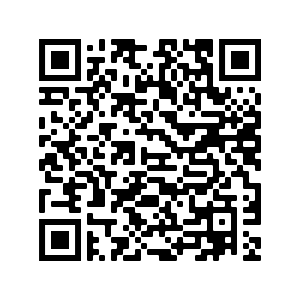 